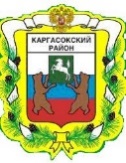 МУНИЦИПАЛЬНОЕ ОБРАЗОВАНИЕ «Каргасокский район»ТОМСКАЯ ОБЛАСТЬАДМИНИСТРАЦИЯ КАРГАСОКСКОГО РАЙОНАГлава Каргасокского района                                                                                 А.П. АщеуловВ.В. Шевченко2-13-54УТВЕРЖДЕН постановлением Администрации Каргасокского района от 11.08.2020 № 154Приложение 2. Перечень работ и услуг по капитальному ремонту общего имущества в многоквартирных домах, включенных в краткосрочный план реализации в 2020 - 2022 гг. региональной программы капитального ремонта общего имущества в многоквартирных домахПОСТАНОВЛЕНИЕПОСТАНОВЛЕНИЕПОСТАНОВЛЕНИЕПОСТАНОВЛЕНИЕ11.08.2020с. Каргасок№ 154О внесении изменений в постановление Администрации Каргасокского района от 25.01.2019 №13 «Об утверждении Краткосрочного плана реализации в 2020-2022 годах региональной программы капитального ремонта общего имущества в многоквартирных домах»О внесении изменений в постановление Администрации Каргасокского района от 25.01.2019 №13 «Об утверждении Краткосрочного плана реализации в 2020-2022 годах региональной программы капитального ремонта общего имущества в многоквартирных домах»В соответствии с пунктом 14 постановления Администрации Томской области от 30.03.2015 № 99а «Об установлении Порядка утверждения краткосрочных планов реализации региональной программы капитального ремонта общего имущества в многоквартирных домах»Администрация Каргасокского района постановляет:Внести изменения в постановление Администрации Каргасокского района от 25.01.2019 №13 «Об утверждении Краткосрочного плана реализации в 2020-2022 годах региональной программы капитального ремонта общего имущества в многоквартирных домах», изложив Краткосрочный план реализации в 2020 - 2021 гг. региональной программы капитального ремонта общего имущества в многоквартирных домах в новой редакции, согласно приложению к настоящему постановлению. Настоящее постановление вступает в силу со дня официального опубликования в порядке, предусмотренном Уставом муниципального образования «Каргасокский район». В соответствии с пунктом 14 постановления Администрации Томской области от 30.03.2015 № 99а «Об установлении Порядка утверждения краткосрочных планов реализации региональной программы капитального ремонта общего имущества в многоквартирных домах»Администрация Каргасокского района постановляет:Внести изменения в постановление Администрации Каргасокского района от 25.01.2019 №13 «Об утверждении Краткосрочного плана реализации в 2020-2022 годах региональной программы капитального ремонта общего имущества в многоквартирных домах», изложив Краткосрочный план реализации в 2020 - 2021 гг. региональной программы капитального ремонта общего имущества в многоквартирных домах в новой редакции, согласно приложению к настоящему постановлению. Настоящее постановление вступает в силу со дня официального опубликования в порядке, предусмотренном Уставом муниципального образования «Каргасокский район». В соответствии с пунктом 14 постановления Администрации Томской области от 30.03.2015 № 99а «Об установлении Порядка утверждения краткосрочных планов реализации региональной программы капитального ремонта общего имущества в многоквартирных домах»Администрация Каргасокского района постановляет:Внести изменения в постановление Администрации Каргасокского района от 25.01.2019 №13 «Об утверждении Краткосрочного плана реализации в 2020-2022 годах региональной программы капитального ремонта общего имущества в многоквартирных домах», изложив Краткосрочный план реализации в 2020 - 2021 гг. региональной программы капитального ремонта общего имущества в многоквартирных домах в новой редакции, согласно приложению к настоящему постановлению. Настоящее постановление вступает в силу со дня официального опубликования в порядке, предусмотренном Уставом муниципального образования «Каргасокский район». В соответствии с пунктом 14 постановления Администрации Томской области от 30.03.2015 № 99а «Об установлении Порядка утверждения краткосрочных планов реализации региональной программы капитального ремонта общего имущества в многоквартирных домах»Администрация Каргасокского района постановляет:Внести изменения в постановление Администрации Каргасокского района от 25.01.2019 №13 «Об утверждении Краткосрочного плана реализации в 2020-2022 годах региональной программы капитального ремонта общего имущества в многоквартирных домах», изложив Краткосрочный план реализации в 2020 - 2021 гг. региональной программы капитального ремонта общего имущества в многоквартирных домах в новой редакции, согласно приложению к настоящему постановлению. Настоящее постановление вступает в силу со дня официального опубликования в порядке, предусмотренном Уставом муниципального образования «Каргасокский район». Краткосрочный план реализации в 2020 - 2022 гг. региональной программы капитального ремонта общего имущества в многоквартирных домах1. Перечень многоквартирных домов, включенных в краткосрочный план реализации в 2020 - 2022 гг. региональной программы капитального ремонта общего имущества в многоквартирных домахКраткосрочный план реализации в 2020 - 2022 гг. региональной программы капитального ремонта общего имущества в многоквартирных домах1. Перечень многоквартирных домов, включенных в краткосрочный план реализации в 2020 - 2022 гг. региональной программы капитального ремонта общего имущества в многоквартирных домахКраткосрочный план реализации в 2020 - 2022 гг. региональной программы капитального ремонта общего имущества в многоквартирных домах1. Перечень многоквартирных домов, включенных в краткосрочный план реализации в 2020 - 2022 гг. региональной программы капитального ремонта общего имущества в многоквартирных домахКраткосрочный план реализации в 2020 - 2022 гг. региональной программы капитального ремонта общего имущества в многоквартирных домах1. Перечень многоквартирных домов, включенных в краткосрочный план реализации в 2020 - 2022 гг. региональной программы капитального ремонта общего имущества в многоквартирных домахКраткосрочный план реализации в 2020 - 2022 гг. региональной программы капитального ремонта общего имущества в многоквартирных домах1. Перечень многоквартирных домов, включенных в краткосрочный план реализации в 2020 - 2022 гг. региональной программы капитального ремонта общего имущества в многоквартирных домахКраткосрочный план реализации в 2020 - 2022 гг. региональной программы капитального ремонта общего имущества в многоквартирных домах1. Перечень многоквартирных домов, включенных в краткосрочный план реализации в 2020 - 2022 гг. региональной программы капитального ремонта общего имущества в многоквартирных домахКраткосрочный план реализации в 2020 - 2022 гг. региональной программы капитального ремонта общего имущества в многоквартирных домах1. Перечень многоквартирных домов, включенных в краткосрочный план реализации в 2020 - 2022 гг. региональной программы капитального ремонта общего имущества в многоквартирных домахКраткосрочный план реализации в 2020 - 2022 гг. региональной программы капитального ремонта общего имущества в многоквартирных домах1. Перечень многоквартирных домов, включенных в краткосрочный план реализации в 2020 - 2022 гг. региональной программы капитального ремонта общего имущества в многоквартирных домахКраткосрочный план реализации в 2020 - 2022 гг. региональной программы капитального ремонта общего имущества в многоквартирных домах1. Перечень многоквартирных домов, включенных в краткосрочный план реализации в 2020 - 2022 гг. региональной программы капитального ремонта общего имущества в многоквартирных домахКраткосрочный план реализации в 2020 - 2022 гг. региональной программы капитального ремонта общего имущества в многоквартирных домах1. Перечень многоквартирных домов, включенных в краткосрочный план реализации в 2020 - 2022 гг. региональной программы капитального ремонта общего имущества в многоквартирных домахКраткосрочный план реализации в 2020 - 2022 гг. региональной программы капитального ремонта общего имущества в многоквартирных домах1. Перечень многоквартирных домов, включенных в краткосрочный план реализации в 2020 - 2022 гг. региональной программы капитального ремонта общего имущества в многоквартирных домахКраткосрочный план реализации в 2020 - 2022 гг. региональной программы капитального ремонта общего имущества в многоквартирных домах1. Перечень многоквартирных домов, включенных в краткосрочный план реализации в 2020 - 2022 гг. региональной программы капитального ремонта общего имущества в многоквартирных домахКраткосрочный план реализации в 2020 - 2022 гг. региональной программы капитального ремонта общего имущества в многоквартирных домах1. Перечень многоквартирных домов, включенных в краткосрочный план реализации в 2020 - 2022 гг. региональной программы капитального ремонта общего имущества в многоквартирных домахКраткосрочный план реализации в 2020 - 2022 гг. региональной программы капитального ремонта общего имущества в многоквартирных домах1. Перечень многоквартирных домов, включенных в краткосрочный план реализации в 2020 - 2022 гг. региональной программы капитального ремонта общего имущества в многоквартирных домахКраткосрочный план реализации в 2020 - 2022 гг. региональной программы капитального ремонта общего имущества в многоквартирных домах1. Перечень многоквартирных домов, включенных в краткосрочный план реализации в 2020 - 2022 гг. региональной программы капитального ремонта общего имущества в многоквартирных домахКраткосрочный план реализации в 2020 - 2022 гг. региональной программы капитального ремонта общего имущества в многоквартирных домах1. Перечень многоквартирных домов, включенных в краткосрочный план реализации в 2020 - 2022 гг. региональной программы капитального ремонта общего имущества в многоквартирных домахКраткосрочный план реализации в 2020 - 2022 гг. региональной программы капитального ремонта общего имущества в многоквартирных домах1. Перечень многоквартирных домов, включенных в краткосрочный план реализации в 2020 - 2022 гг. региональной программы капитального ремонта общего имущества в многоквартирных домахКраткосрочный план реализации в 2020 - 2022 гг. региональной программы капитального ремонта общего имущества в многоквартирных домах1. Перечень многоквартирных домов, включенных в краткосрочный план реализации в 2020 - 2022 гг. региональной программы капитального ремонта общего имущества в многоквартирных домахКраткосрочный план реализации в 2020 - 2022 гг. региональной программы капитального ремонта общего имущества в многоквартирных домах1. Перечень многоквартирных домов, включенных в краткосрочный план реализации в 2020 - 2022 гг. региональной программы капитального ремонта общего имущества в многоквартирных домахКраткосрочный план реализации в 2020 - 2022 гг. региональной программы капитального ремонта общего имущества в многоквартирных домах1. Перечень многоквартирных домов, включенных в краткосрочный план реализации в 2020 - 2022 гг. региональной программы капитального ремонта общего имущества в многоквартирных домах№ п/пКод МКДАдрес МКДГод ввода в эксплуатациюВид элемента строительных конструкций, 
оборудования, инженерных систем Вид работы (услуги) 
по капитальному ремонту Общая площадь МКД, всегоПлощадь помещений в МКДКоличество жителей, зарегистрированных в МКД 
на дату утверждения краткосрочного планаСтоимость капитального ремонтаСтоимость капитального ремонтаСтоимость капитального ремонтаСтоимость капитального ремонтаСтоимость капитального ремонтаСтоимость капитального ремонтаУдельная стоимость капитального ремонта 1 кв. м общей площади помещений МКДПредельная стоимость капитального ремонта 1 кв. м общей площади помещений МКДПлановая дата завершения работСпособ формирования фонда капитального ремонта многоквартирного дома№ п/пКод МКДАдрес МКДГод ввода в эксплуатациюВид элемента строительных конструкций, 
оборудования, инженерных систем Вид работы (услуги) 
по капитальному ремонту Общая площадь МКД, всегоПлощадь помещений в МКДКоличество жителей, зарегистрированных в МКД 
на дату утверждения краткосрочного планавсегов том числев том числев том числев том числев том числеУдельная стоимость капитального ремонта 1 кв. м общей площади помещений МКДПредельная стоимость капитального ремонта 1 кв. м общей площади помещений МКДПлановая дата завершения работСпособ формирования фонда капитального ремонта многоквартирного дома№ п/пКод МКДАдрес МКДГод ввода в эксплуатациюВид элемента строительных конструкций, 
оборудования, инженерных систем Вид работы (услуги) 
по капитальному ремонту Общая площадь МКД, всегоПлощадь помещений в МКДКоличество жителей, зарегистрированных в МКД 
на дату утверждения краткосрочного планавсегоза счет средств Фондаза счет средств бюджета субъекта Российской Федерацииза счет средств местного бюджетаза счет средств собственников 
помещений в МКДза счет других не запрещенных законом источниковУдельная стоимость капитального ремонта 1 кв. м общей площади помещений МКДПредельная стоимость капитального ремонта 1 кв. м общей площади помещений МКДПлановая дата завершения работСпособ формирования фонда капитального ремонта многоквартирного дома№ п/пКод МКДАдрес МКДГод ввода в эксплуатациюВид элемента строительных конструкций, 
оборудования, инженерных систем Вид работы (услуги) 
по капитальному ремонту кв. мкв. мчел.руб.руб.руб.руб.руб.руб.руб./кв. мруб./кв. мПлановая дата завершения работСпособ формирования фонда капитального ремонта многоквартирного дома12345678910111213141516171819Итого по Каргасокскому районуИтого по Каргасокскому районуИтого по Каргасокскому районуХХХ5 323,804 755,4617717 494 698,340,000,000,0017 384 501,36110 196,98ХХХХ2020 год2020 год2020 годХХХ2 572,492 284,29852 550 005,590,000,000,002 439 808,61110 196,98ХХХХ17260п. Геологический, ул. Герасимовская, д. 31969КПСД362,60335,401464 556,850,000,000,0060 909,103 647,75192,48259,002020127261п. Геологический, ул. Герасимовская, д. 51969КПСД376,32344,341263 331,740,000,000,0059 586,763 744,98183,92259,002020137275п. Геологический, ул. Герасимовская, д. 291971РУФПСД408,72365,5214158 388,940,000,000,00151 267,117 121,83433,32464,002020147317с. Каргасок, ул. Красноармейская, д. 801969КПСД585,54519,5419128 209,480,000,000,00122 559,065 650,42246,77259,002020157343с. Каргасок, ул. Советская, д. 291965РУФСМР406,72332,66122 009 044,510,000,000,001 924 681,5384 362,986 039,337 493,002020167357с. Каргасок, ул. Учебная, д. 21968РУФПСД432,59386,8314126 474,070,000,000,00120 805,055 669,02326,95349,00202012021 год2021 год2021 годХХХ2 165,771 951,637311 934 633,850,000,000,0011 934 633,850,00ХХХХ17260п. Геологический, ул. Герасимовская, д. 31969КСМР362,60335,40141 990 221,690,000,000,001 990 221,690,005 933,888 203,002021127261п. Геологический, ул. Герасимовская, д. 51969КСМР376,32344,34121 975 579,810,000,000,001 975 579,810,005 737,298 203,002021137275п. Геологический, ул. Герасимовская, д. 291971РУФСМР408,72365,52143 818 587,440,000,000,003 818 587,440,0010 447,0010 447,002021147317с. Каргасок, ул. Красноармейская, д. 801969КСМР (н)585,54519,54191 251 727,720,000,000,001 251 727,720,002 409,308 031,002022157357с. Каргасок, ул. Учебная, д. 21968РУФСМР432,59386,83142 898 517,190,000,000,002 898 517,190,007 493,007 493,00202112022 год2022 год2022 годХХХ585,54519,54193 010 058,900,000,000,003 010 058,900,00ХХХХ17317с. Каргасок, ул. Красноармейская, д. 801969КСМР (з)585,54519,54193 010 058,900,000,000,003 010 058,900,005 793,708 203,0020221№
п/пКод МКДАдрес МКДПлощадь помещений МКД, кв. мМатериал стен Количество этажейВид элемента строительных конструкций, оборудования, инженерных системВид работы (услуги) по капитальному ремонту Стоимость работы (услуги), руб.Удельная стоимость работы (услуги), руб./кв. мПредельная стоимость работы (услуги), руб./кв. м1234567891011Итого по Каргасокскому району  Итого по Каргасокскому району  Итого по Каргасокскому району   4 755,4617 494 698,342020 год2020 год2020 год2 284,292 624 262,9817260п. Геологический, ул. Герасимовская, д. 3335,40Д2крышаИтого64 556,85192,48259,0017260п. Геологический, ул. Герасимовская, д. 3335,40Д2крышаразработка проектной документации, включая проведение проверки достоверности определения сметной стоимости (ремонт)64 556,85192,48259,0027261п. Геологический, ул. Герасимовская, д. 5344,34Д2крышаИтого63 331,74183,92259,0027261п. Геологический, ул. Герасимовская, д. 5344,34Д2крышаразработка проектной документации, включая проведение проверки достоверности определения сметной стоимости (ремонт)63 331,74183,92259,0037275п. Геологический, ул. Герасимовская, д. 29365,52Д2фасад Итого158 388,94433,32464,0037275п. Геологический, ул. Герасимовская, д. 29365,52Д2фасад разработка проектной документации, включая проведение проверки достоверности определения сметной стоимости (ремонт)88 309,63241,60259,0037275п. Геологический, ул. Герасимовская, д. 29365,52Д2фасад разработка проектной документации, включая проведение проверки достоверности определения сметной стоимости (утепление)70 079,31191,72205,0047317с. Каргасок, ул. Красноармейская, д. 80519,54Д2крышаИтого128 209,48246,77259,0047317с. Каргасок, ул. Красноармейская, д. 80519,54Д2крышаразработка проектной документации, включая проведение проверки достоверности определения сметной стоимости (ремонт)128 209,48246,77259,0057343с. Каргасок, ул. Советская, д. 29332,66К2фасад Итого2 009 044,516 039,337 493,0057343с. Каргасок, ул. Советская, д. 29332,66К2фасад ремонт835 645,452 512,012 915,0057343с. Каргасок, ул. Советская, д. 29332,66К2фасад строительный контроль18 535,8255,7262,0057343с. Каргасок, ул. Советская, д. 29332,66К2фасад утепление1 126 066,533 385,044 421,0057343с. Каргасок, ул. Советская, д. 29332,66К2фасад строительный контроль28 796,7186,5695,0067357с. Каргасок, ул. Учебная, д. 2386,83К2фасад Итого126 474,07326,95349,0067357с. Каргасок, ул. Учебная, д. 2386,83К2фасад разработка проектной документации, включая проведение проверки достоверности определения сметной стоимости (ремонт)52 309,09135,23144,0067357с. Каргасок, ул. Учебная, д. 2386,83К2фасад разработка проектной документации, включая проведение проверки достоверности определения сметной стоимости (утепление)74 164,98191,72205,002021 год2021 год2021 год1 951,6311 934 633,8517260п. Геологический, ул. Герасимовская, д. 3335,40Д2крышаИтого1 990 221,695 933,888 203,0017260п. Геологический, ул. Герасимовская, д. 3335,40Д2крышаремонт1 948 523,295 809,568 031,0017260п. Геологический, ул. Герасимовская, д. 3335,40Д2крышастроительный контроль41 698,40124,32172,0027261п. Геологический, ул. Герасимовская, д. 5344,34Д2крышаИтого1 975 579,815 737,298 203,0027261п. Геологический, ул. Герасимовская, д. 5344,34Д2крышаремонт1 934 188,185 617,088 031,0027261п. Геологический, ул. Герасимовская, д. 5344,34Д2крышастроительный контроль41 391,63120,21172,0037275п. Геологический, ул. Герасимовская, д. 29365,52Д2фасад Итого3 818 587,4410 447,0010 447,0037275п. Геологический, ул. Герасимовская, д. 29365,52Д2фасад ремонт2 122 574,645 807,005 807,0037275п. Геологический, ул. Герасимовская, д. 29365,52Д2фасад строительный контроль45 324,48124,00124,0037275п. Геологический, ул. Герасимовская, д. 29365,52Д2фасад утепление1 615 963,924 421,004 421,0037275п. Геологический, ул. Герасимовская, д. 29365,52Д2фасад строительный контроль34 724,4095,0095,0047317с. Каргасок, ул. Красноармейская, д. 80519,54Д2крышаИтого1 251 727,722 409,308 031,0047317с. Каргасок, ул. Красноармейская, д. 80519,54Д2крышаремонт1 251 727,722 409,308 031,0057357с. Каргасок, ул. Учебная, д. 2386,83К2фасад Итого2 898 517,197 493,007 493,0057357с. Каргасок, ул. Учебная, д. 2386,83К2фасад ремонт1 127 609,452 915,002 915,0057357с. Каргасок, ул. Учебная, д. 2386,83К2фасад строительный контроль23 983,4662,0062,0057357с. Каргасок, ул. Учебная, д. 2386,83К2фасад утепление1 710 175,434 421,004 421,0057357с. Каргасок, ул. Учебная, д. 2386,83К2фасад строительный контроль36 748,8595,0095,002022 год2022 год2022 год1 199,283 010 058,9017260с. Каргасок, ул. Красноармейская, д. 80519,4Д2крышаИтого3 010 058,905 793,708 203,0017260с. Каргасок, ул. Красноармейская, д. 80519,4Д2крышаремонт2 920 698,025 621,708 031,0017260с. Каргасок, ул. Красноармейская, д. 80519,4Д2крышастроительный контроль89 360,88172,00172,00